There are 2 pencils in a pack. 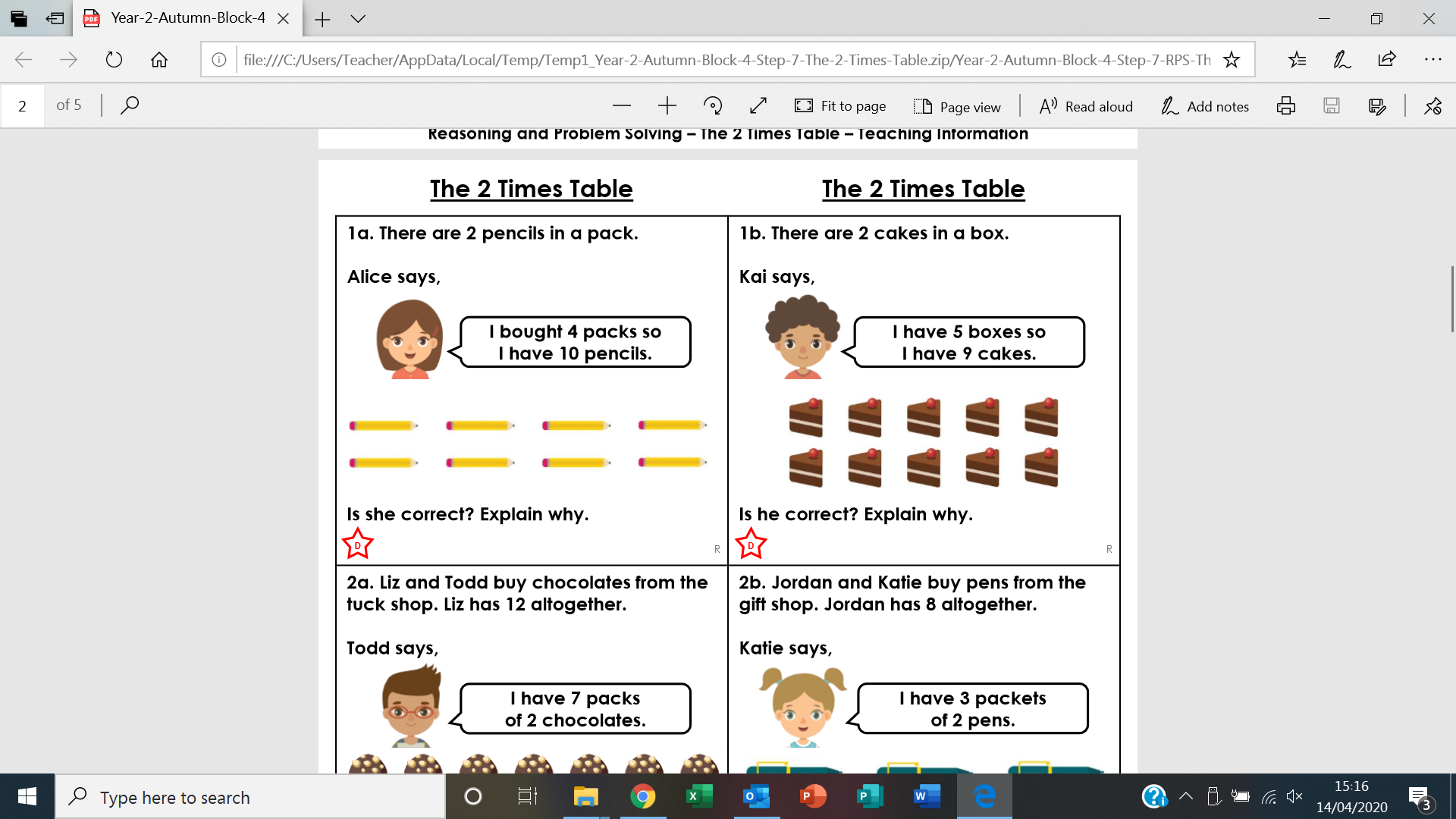                        Is she correct? Explain why. Imani and Scott buy stickers for their collections.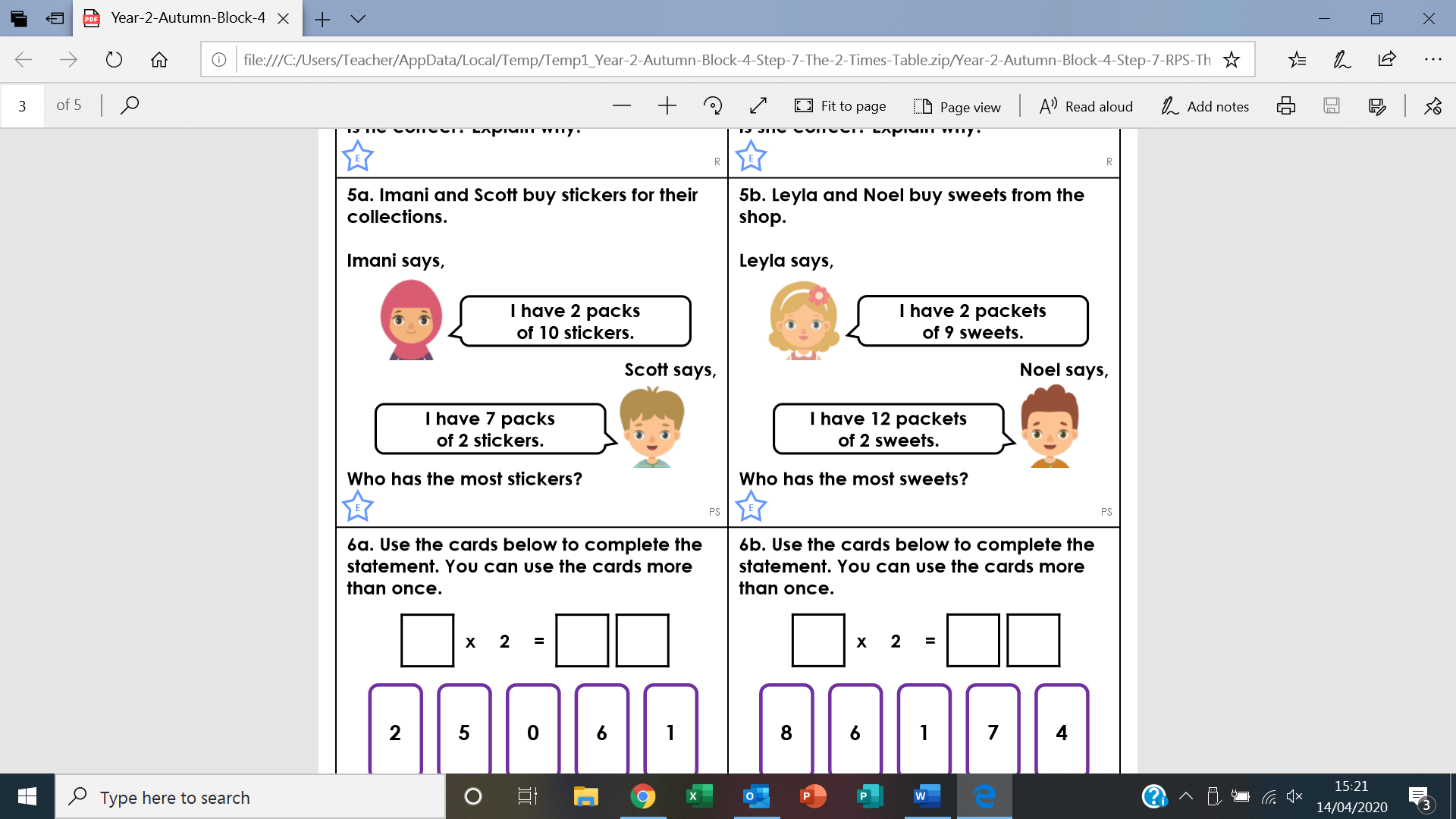      Who has the most stickers? Explain why. There are 2 crayons in a box.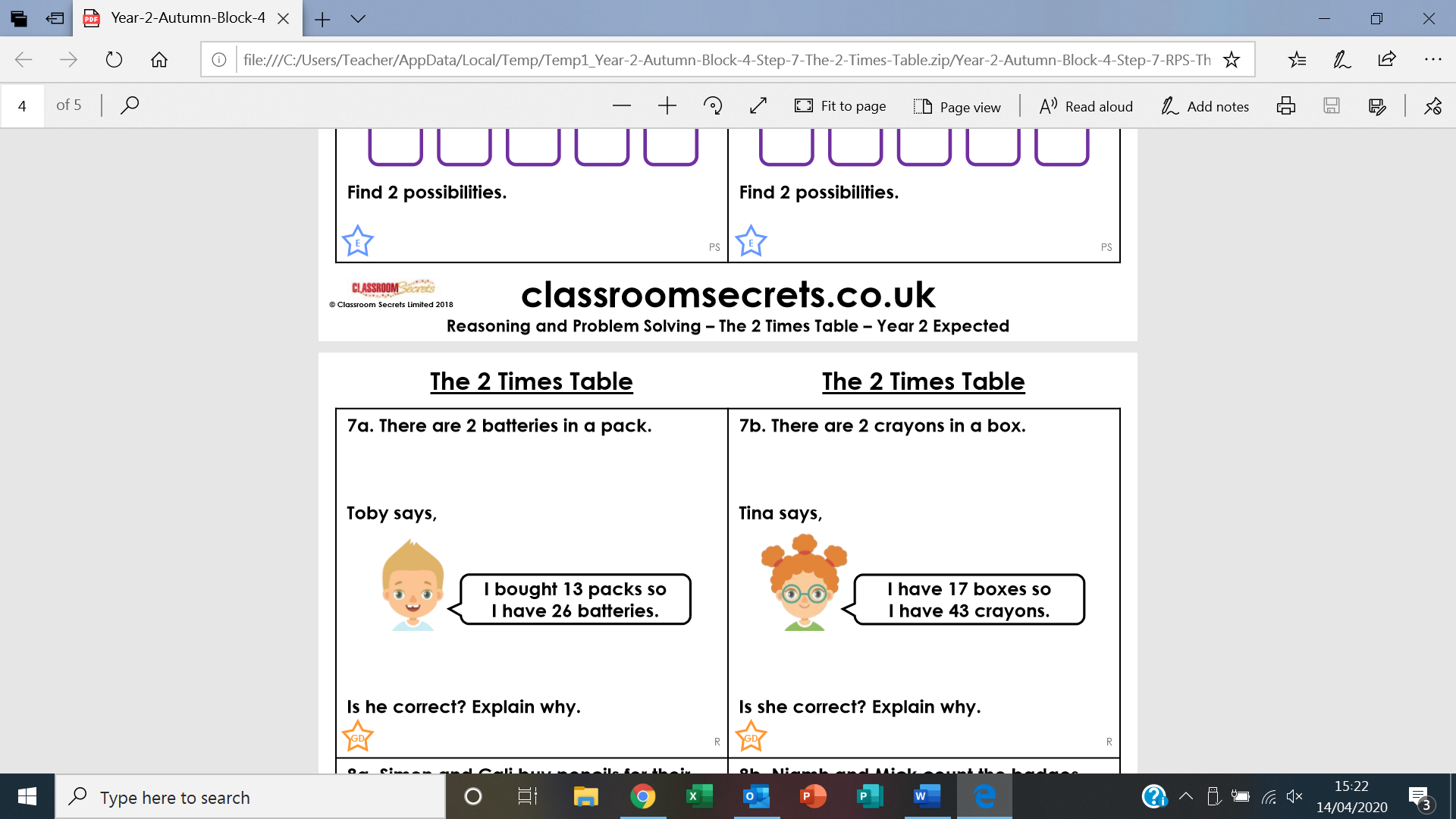                        Is she correct? Explain why. Use the cards below to complete the statement. You can only use each card once. Find two possibilities. 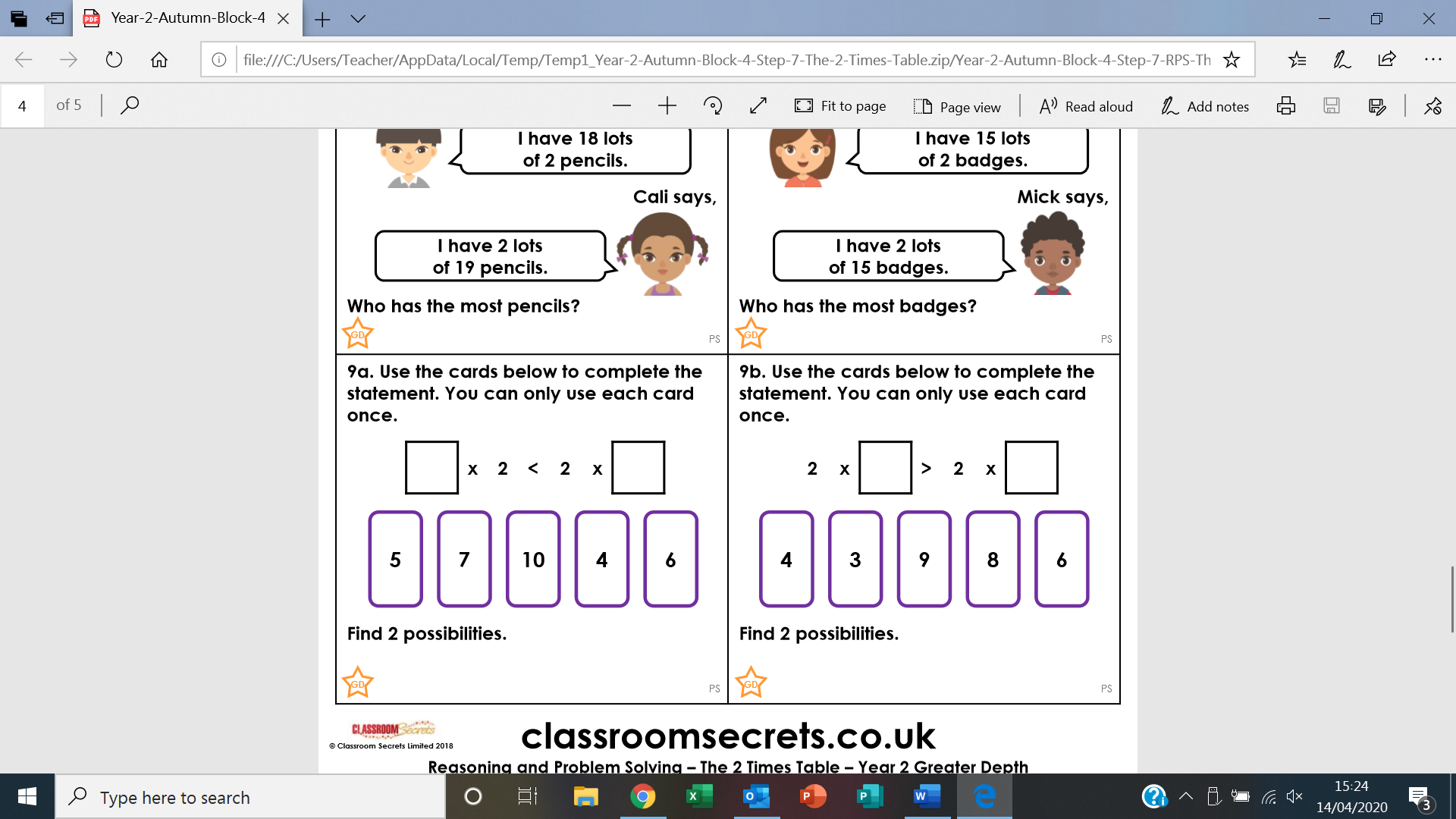 